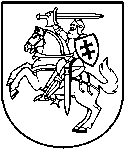 LIETUVOS RESPUBLIKOS APLINKOS MINISTRASĮSAKYMASDĖL LIETUVOS RESPUBLIKOS APLINKOS MINISTRO 2003 M. BIRŽELIO 11 D. ĮSAKYMO Nr. 289 „DĖL STATYBOS TECHNINIO REGLAMENTO STR 1.01.09:2003 „STATINIŲ KLASIFIKAVIMAS PAGAL JŲ NAUDOJIMO PASKIRTĮ“ PATVIRTINIMO“ PAKEITIMO2014 m. spalio 8 d. Nr. D1-815Vilnius
P a k e i č i u statybos techninį reglamentą STR 1.01.09:2003 „Statinių klasifikavimas pagal jų naudojimo paskirtį“, patvirtintą Lietuvos Respublikos aplinkos ministro 2003 m. birželio 11 d. įsakymu Nr. 289 „Dėl statybos techninio reglamento STR 1.01.09:2003 „Statinių klasifikavimas pagal jų naudojimo paskirtį“ patvirtinimo“:1. Pakeičiu 6.2. papunktį ir jį išdėstau taip:„6.2. inžineriniai statiniai. Inžineriniai statiniai pagal paskirtį skirstomi į grupes:6.2.1. susisiekimo komunikacijas;6.2.2. inžinerinius tinklus;6.2.3. hidrotechnikos statinius;6.2.4. kitus inžinerinius statinius.“2. Pakeičiu 9.5 papunktį ir jį išdėstau taip:„9.5. vandens uostų statiniai – vandens uostų krantinės, elingai, dokai, prieplaukų statiniai, molai, atitveriamos dambos, šalivagės ir kiti inžineriniai statiniai [4.13];“.3. Pakeičiu IX skyriaus pavadinimą ir jį išdėstau taip:„IX HIDROTECHNIKOS STATINIAI “4. Pripažįstu netekusiu galios 11.9 punktą.5. Pakeičiu 11.14 papunktį ir jį išdėstau taip:„11.14. melioracijos statiniai – skirti vandens ištekliams naudoti bei aplinkai nuo žalingo vandens poveikio saugoti [4.13];“6. Papildau 11.15 papunkčiu:„11.15. kiti hidrotechnikos statinių požymius atitinkantys inžineriniai statiniai [4.13].“7. Pripažįstu netekusiu galios 12 punktą.8. Pripažįstu netekusiu galios 13 punktą.9. Papildau IX1 skyriumi ir jį išdėstau taip:„ IX1 KITI INŽINERINIAI STATINIAI12. Sporto paskirties inžineriniai statiniai − sporto aikštynai, naudojami žaidimams atvirame ore (futbolui, krepšiniui, beisbolui, regbiui, vandens sportui ir panašiai), mašinų, dviračių ar arklių lenktynių keliai ir kiti inžineriniai statiniai, kurie nėra pastatai [4.13].13. Kitos paskirties inžineriniai statiniai − fortai, bunkeriai, šaudyklos, techniniai stebėjimo bokštai, sąvartynai, atsinaujinančių išteklių energiją naudojantys energijos gamybos statiniai (vėjo elektrinės, saulės šviesos energijos elektrinės ir kiti), transporterių galerijos, estrados, nuotekų valyklos statiniai ir kiti inžineriniai statiniai, neturintys aiškios funkcinės priklausomybės ar apibrėžto naudojimo, kurie tarnauja pagrindiniam daiktui (tvoros, kiemo aikštelės, stoginės, pavėsinės, atraminės sienutės, šachtiniai šuliniai, lieptai, mėšlidės, aplinkos tvarkymo elementai ir panašiai) [4.13].“Aplinkos ministras				Kęstutis Trečiokas